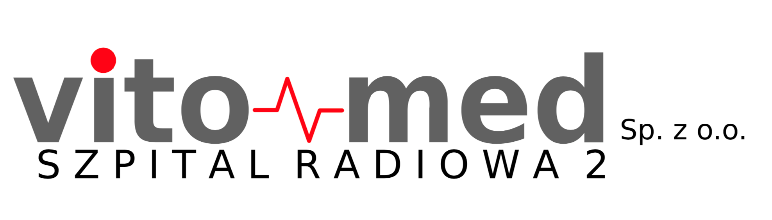 UPOWAŻNIENIE DO DOSTĘPU / ODBIORU DOKUMENTACJI MEDYCZNEJJa, ..............................................................................................    data urodzenia: …….................................... Nie upoważniam nikogo do uzyskania  dostępu / odbioru mojej dokumentacji medycznej  Upoważniam do uzyskania  dostępu / odbioru mojej dokumentacji medycznej Pana/Panią:……………………....................................................................................................................................................           Imię i Nazwisko, numer tel. osoby upoważnionejMiejscowość, data                                                                                   Podpis ………………………………………………………………….                                       ………………………………………………………………OŚWIADCZENIEOświadczam, że zapoznałam/em się z klauzulą informacyjną, która zawiera szczegółowe informacje dotyczące przetwarzania moich danych osobowych przez Vito-med. I związanych z tym praw.Miejscowość, data                                                                                   Podpis ………………………………………………………………….                                       ………………………………………………………………